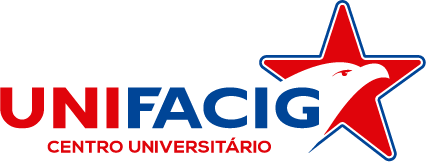 RELATÓRIO DE ESTÁGIONOME DO AUTOR (EM LETRAS MAIÚSCULAS)Relatório de Estágio Supervisionado apresentado à disciplina Estágio Supervisionado, como requisito parcial para obtenção do título de Engenheiro Civil.Coordenador(a) do Curso: Nome do CoordenadorMANHUAÇU/MG2019DECLARAÇÃODeclaro para os devidos fins que o aluno(a) _________________________, inscrito no CPF nº ____.____.____-___, acadêmico do curso de Engenharia Civil do UNIFACIG (MG), com número de matrícula ________________, realizou estágio curricular na empresa ___________________________________________________________, situada no endereço _________________________________________________________________________________ ___________________________________, no período de ___ de ___________ de 20XX a ___ de ___________ de 20XX, cumprindo carga horária semanal de ____ horas, totalizando ________ horas de estágio supervisionado.Manhuaçu, ____ de _______________ de 20XX._______________________________________Assinatura e carimbo do Supervisor de EstágioAGRADECIMENTOSSUMÁRIO1.	INTRODUÇÃO										12.	A EMPRESA										22.1.	Serviços prestados									22.2.	Missão, visão e valores								23.	OBJETIVOS										34.	ATIVIDADES REALIZADAS								44.1.	Local do estágio									44.2.	Desenvolvimento das atividades							45.	CONSIDERAÇÕES FINAIS								5INTRODUÇÃOA EMPRESAIncluir dados sobre a empresa – razão social, localização, atividades, área construída, mercados, produtos e serviços, pessoal empregado (operários, técnicos, engenheiros, etc.), tecnologia (própria e/ou importada), organização (organograma, balanço, etc.) e outros dados considerados relevantes.Serviços prestadosMissão, visão e valoresOBJETIVOSATIVIDADES REALIZADASRelatar as atividades desenvolvidas no estágio; não restringindo-se apenas a uma simples enumeração destas atividades, mas sim detalhá-las, apresentando pelo menos um trabalho desenvolvido, em todos os pormenores. Além disso, demonstrando a aplicação de conhecimentos adquiridos em alguma disciplina do Curso. Recomenda-se anexar fotos, tabelas, planilhas, projetos, etc.Local do estágioDesenvolvimento das atividadesCONSIDERAÇÕES FINAISDeve constar uma apreciação sobre o estágio realizado, como realimentação para a FACIG, visando melhoria de ensino e possibilitando uma avaliação da empresa para futuros estágios. O aluno deve emitir, nesta parte do relatório, sua opinião sobre: a assistência do supervisor, conhecimentos adquiridos no curso em relação às exigências do estágio ou que deveriam ter sido transmitidos ao aluno de outra forma, participação da empresa (o que faltou ou o que pode ser melhorado) e o aproveitamento próprio no estágio.REFERÊNCIAS BIBLIOGRÁFICAS